ТЕХНИЧЕСКОЕ ЗАДАНИЕ3на предоставление услуги«Изготовление технологической оснастки для размещения устройства загрузки листов ДСП на распиловочный центр»1. Общие положенияПолное и сокращенное наименование Заказчика – Информация скрыта.Конечная цель получения услуги – Оптимизация процесса загрузки листов ДСП на распиловочный центрОбъект, на который направлено предоставление услуги. – Информация скрыта.2. Требования, предъявляемые к ИсполнителюВ данном разделе указываются:Перечень основных мероприятий в рамках предоставления услуги:- изготовление технической оснастки для размещения устройства загрузки листов ДСП на распиловочный центр.Требования к характеристикам результата предоставления услуги:- изготовить технологическую оснастку для размещения загрузочного оборудования в виде конструкции, обеспечивающей возможность передвижения загрузочного оборудования по заданным векторам, а также равномерно распределяющая его вес по всей своей поверхности.Размеры оснастки – длина 17 метров.Масса – 2 тонны.3. Предоставляемые Исполнителю Заказчиком документы и материалыВ данном разделе указывается перечень документов и материалов, которые Заказчик может предоставить Исполнителю для достижения качественного результата услуги.- Технологическая документация на изготавливаемую оснастку, оригиналы чертежей с указанными размерами и допусками Заказчик передает Исполнителю после подписания договора.- 3D модель оснастки.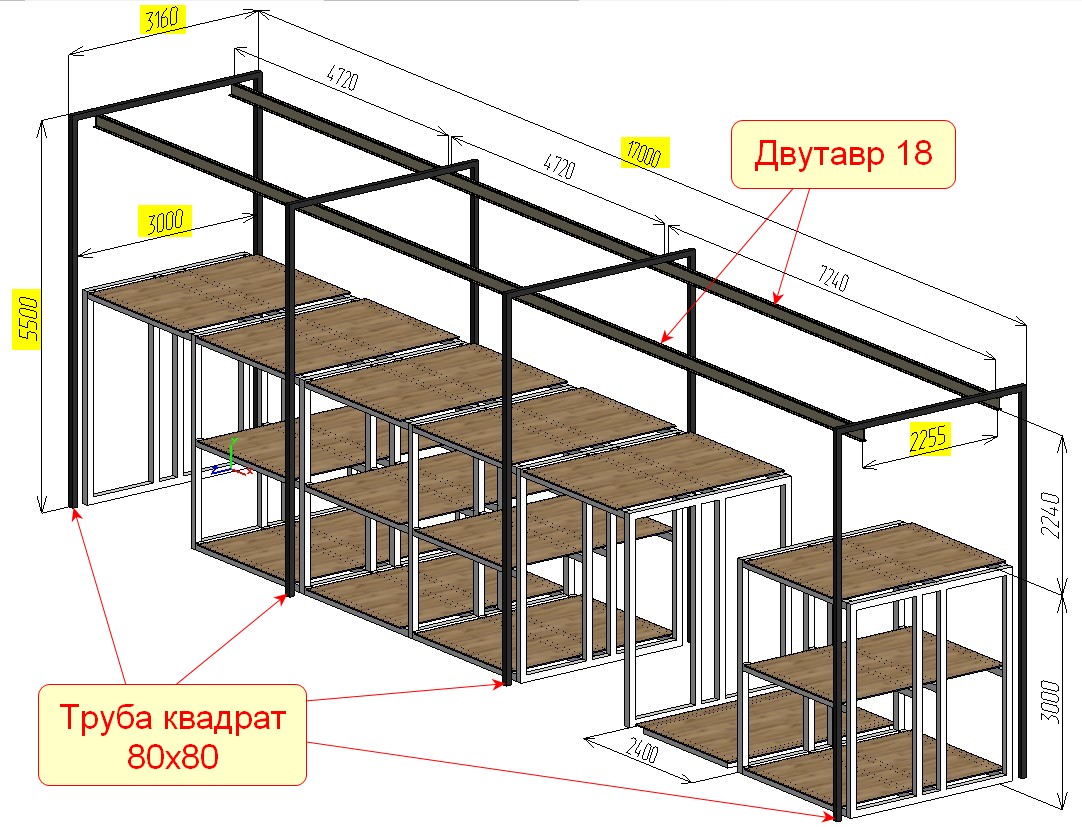 4. Состав и содержание мероприятий3 Настоящее Техническое задание может корректироваться по договоренности с Исполнителем (в том числе в части оформления), при этом скорректированные характеристики результата предоставления услуги должны быть не хуже характеристик, указанных в пункте 2.2 исходного Технического задания, а срок завершения исполнения услуги должен быть не позднее срока выполнения последнего мероприятия, указанного в разделе 4 исходного Технического задания5. Требования к результатам работ- Конечным результатом предоставления услуги является изготовленная работоспособная техническая оснастка, соответствующая чертежам на изделие.- По окончании выполнения мероприятий, связанных с предоставлением услуги Исполнитель передает Заказчику изготовленную технологическую оснастку, а также акт выполненных работ в 3-х экземплярах№п/пНаименование мероприятияПериод выполнения (указывается количество календарных дней с даты подписания Договора)Форма результата1Изготовление технологической оснастки для размещения устройства загрузки листов ДСП на распиловочный центр50Изготовленная оснастка, акт выполненных работ